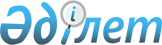 О внесении изменения в решение Таскалинского районного маслихата от 14 января 2020 года №43-1 "О бюджетах сельских округов Таскалинского района на 2020-2022 годы"
					
			Утративший силу
			
			
		
					Решение Таскалинского районного маслихата Западно-Казахстанской области от 2 декабря 2020 года № 54-1. Зарегистрировано Департаментом юстиции Западно-Казахстанской области 8 декабря 2020 года № 6515. Утратило силу решением Таскалинского районного маслихата Западно-Казахстанской области от 22 января 2021 года № 57-5
      Сноска. Утратило силу решением Таскалинского районного маслихата Западно-Казахстанской области от 22.01.2021 № 57-5 (вводится в действие со дня первого официального опубликования).
      В соответствии с Бюджетным кодексом Республики Казахстан от 4 декабря 2008 года, Законом Республики Казахстан от 23 января 2001 года "О местном государственном управлении и самоуправлении в Республике Казахстан" Таскалинский районный маслихат РЕШИЛ:
      1. Внести в решение Таскалинского районного маслихата от 14 января 2020 года № 43-1 "О бюджетах сельских округов Таскалинского района на 2020-2022 годы" (зарегистрированное в Реестре государственной регистрации нормативных правовых актов №6001, опубликованное 23 января 2020 года в Эталонном контрольном банке нормативных правовых актов Республики Казахстан) следующее изменение: 
      приложение 13 к указанному решению изложить в новой редакции согласно, приложению к настоящему решению.
      2. Руководителю аппарата Таскалинского районного маслихата (Т.Шатенова) обеспечить государственную регистрацию данного решения в органах юстиции.
      3. Настоящее решение вводится в действие с 1 января 2020 года. Бюджет Косщинского сельского округа на 2020 год
      (тысяч тенге)
					© 2012. РГП на ПХВ «Институт законодательства и правовой информации Республики Казахстан» Министерства юстиции Республики Казахстан
				
      Председатель сессии

Н. Курмышева

      Секретарь маслихата

С. Рахимов
Приложение 
к решению Таскалинского 
районного маслихата 
от 2 декабря 2020 года №54-1Приложение 13
к решению Таскалинского
районного маслихата
от 14 января 2020 года №43-1
Категория
Категория
Категория
Категория
Категория
Сумма
Класс
Класс
Класс
Класс
Сумма
Подкласс
Подкласс
Подкласс
Сумма
Специфика
Специфика
Сумма
Наименование
Сумма
1
2
3
4
5
6
1) Доходы
 22 511
1
Налоговые поступления
216
01
Подоходный налог 
39
2
Индивидуальный подоходный налог 
39
04
Налоги на собственность
177
1
Налоги на имущество
4
3
Земельный налог
18
4
Налог на транспортные средства
155
2
Неналоговые поступления
97
01
Доходы от государственной собственности
97
5
Доходы от аренды имущества, находящегося в государственной собственности
97
3
Поступления от продажи основного капитала
0
01
Продажа государственного имущества, закрепленного за государственными учреждениями
0
1
Продажа государственного имущества, закрепленного за государственными учреждениями
0
4
Поступления трансфертов
22 198
02
Трансферты из вышестоящих органов государственного управления
22 198
2
Трансферты из областного бюджета
22 198
Функциональная группа
Функциональная группа
Функциональная группа
Функциональная группа
Функциональная группа
Сумма
Функциональная подгруппа
Функциональная подгруппа
Функциональная подгруппа
Функциональная подгруппа
Сумма
Администратор бюджетных программ
Администратор бюджетных программ
Администратор бюджетных программ
Сумма
Программа
Программа
Сумма
Наименование
Сумма
1
2
3
4
5
6
2) Затраты
 22 511
01
Государственные услуги общего характера
19 266
1
Представительные, исполнительные и другие органы, выполняющие общие функции государственного управления
19 266
124
Аппарат акима города районного значения, села, поселка, сельского округа
19 266
001
Услуги по обеспечению деятельности акима города районного значения, села, поселка, сельского округа
19 266
022
Капитальные расходы государственного органа
0
05
Здравоохранение
50
9
Прочие услуги в области здравоохранения
50
124
Аппарат акима города районного значения, села, поселка, сельского округа
50
002
Организация в экстренных случаях доставки тяжелобольных людей до ближайшей организации здравоохранения, оказывающей врачебную помощь
50
07
Жилищно-коммунальное хозяйство
1 427
2
Коммунальное хозяйство
0
124
Аппарат акима города районного значения, села, поселка, сельского округа
0
014
Организация водоснабжения населенных пунктов
0
3
Благоустройство населенных пунктов
1 427
124
Аппарат акима города районного значения, села, поселка, сельского округа
1 427
008
Освещение улиц в населенных пунктах
1 169
009
Обеспечение санитарии населенных пунктов
0
011
Благоустройство и озеленение населенных пунктов
258
12
Транспорт и коммуникации
1 140
1
Автомобильный транспорт
1 140
124
Аппарат акима города районного значения, села, поселка, сельского округа
1 140
013
Обеспечение функционирования автомобильных дорог в городах районного значения, селах, поселках, сельских округах
1 140
13
Прочие
628
9
Прочие
628
124
Аппарат акима города районного значения, села, поселка, сельского округа
628
040
Реализация мероприятий для решения вопросов обустройства населенных пунктов в реализацию мер по содействию экономическому развитию регионов в рамках Государственной программы развития регионов до 2025 года
628
3) Чистое бюджетное кредитование
0
Бюджетные кредиты
0
Категория
Категория
Категория
Категория
Категория
Сумма
Класс
Класс
Класс
Класс
Сумма
Подкласс
Подкласс
Подкласс
Сумма
Специфика
Специфика
Сумма
Наименование
Сумма
1
2
3
4
5
6
Погашение бюджетных кредитов 
 0
5
Погашение бюджетных кредитов
0
01
Погашение бюджетных кредитов
0
1
Погашение бюджетных кредитов, выданных из государственного бюджета
0
4) Сальдо по операциям с финансовыми активами
0
Функциональная группа
Функциональная группа
Функциональная группа
Функциональная группа
Функциональная группа
Сумма
Функциональная подгруппа
Функциональная подгруппа
Функциональная подгруппа
Функциональная подгруппа
Сумма
Администратор бюджетных программ
Администратор бюджетных программ
Администратор бюджетных программ
Сумма
Программа
Программа
Сумма
Наименование
Сумма
1
2
3
4
5
6
Приобретение финансовых активов
 0
13
Прочие
0
9
Прочие
0
Категория
Категория
Категория
Категория
Категория
Сумма
Класс
Класс
Класс
Класс
Сумма
Подкласс
Подкласс
Подкласс
Сумма
Специфика
Специфика
Сумма
Наименование
Сумма
1
2
3
4
5
6
Поступления от продажи финансовых активов государства
 0
6
Поступления от продажи финансовых активов государства
0
01
Поступления от продажи финансовых активов государства
0
1
Поступления от продажи финансовых активов внутри страны
0
5) Дефицит (профицит) бюджета 
0
6) Финансирование дефицита (использование профицита) бюджета
0
7
Поступления займов
0
01
Внутренние государственные займы
0
2
Договоры займа
0
Функциональная группа
Функциональная группа
Функциональная группа
Функциональная группа
Функциональная группа
Сумма
Функциональная подгруппа
Функциональная подгруппа
Функциональная подгруппа
Функциональная подгруппа
Сумма
Администратор бюджетных программ
Администратор бюджетных программ
Администратор бюджетных программ
Сумма
Программа
Программа
Сумма
Наименование
Сумма
1
2
3
4
5
6
16
Погашение займов
 0
01
Погашение займов
0
Категория
Категория
Категория
Категория
Категория
Сумма
Класс
Класс
Класс
Класс
Сумма
Подкласс
Подкласс
Подкласс
Сумма
Специфика
Специфика
Сумма
Наименование
Сумма
1
2
3
4
5
6
8
Используемые остатки бюджетных средств
 0
01
Остатки бюджетных средств
0
1
Свободные остатки бюджетных средств
0